VISHNUKERALA, INDIAEmail: - Vishnu-394932@2freemail.com OBJECTIVE	Seeking a full time position in a well-established company that offers professional growth & ample opportunity to learn & enrich my competencies in my profession.SKILLS &ABILITIES	PROFESSIONAL SKILLS    Land Survey (Total Station, AutoLevel)    Civil Auto CADAble to analysis problems/ issues logically, able to learn & use new technologies, fast, willing to shoulder challenges & responsibilities, good communication skills, good team player.EDUCATIONALPROFILE	NCVT-SURVEYOR - MathaAmirthanathamayi Industrial TrainingCentreTOTALSTATION  - MathaAmirthanathamayi Industrial TrainingCentreHigher Secondary (Humanities) – Muthukulam Sanskrit Higher SecondarySchool (Kerala).EMPLOYMENTSKILLS	Supporting the Construction team by providing the guidance and supportExtensive knowledge in the application of TotalStationCOMPUTER KNOWLEDGE AUTO CAD, MS officeEXPERIENCE	Worked as Surveyor with technical LLC. UAE from 28/08/2014 to 31/07/2016, currently working as Assistant Surveyor under a Government Surveyor in Kerala from September 2016 Worked as Surveyor with M/s. L & T Ltd ECC Division, KachamWangtoo TL Project from 08/10/2011 to 02/06/2013.Worked as Surveyor with M/s. L & T Construction-PT DIC in 400KV DC Quad Rasipalayam to Salem Transmission Line 01/07/2013 to 25/07/2014 PERSONALPROFILE	DateofBirth	:12-09-1991PlaceofBirth	: Oachira,KeralaLanguageKnown	: English, Malayalam, Hindi,TamilGender	:MaleMaritalStatus	:  SingleNationality	:   Indian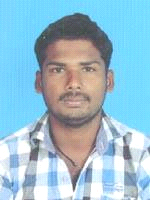 